Lowwapaneu Lodge 191 - Section NE - 5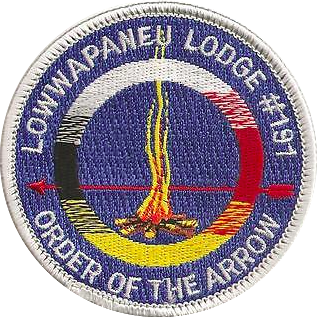 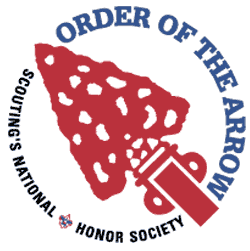 LEC MinutesSeptember 27th, 20171. Call to Order, Pledge and Obligation - 2. Roll Call	3. Secretary’s Report - Motioned by: 1st Tim Mykluyn 2nd Chris Higgins4. Treasurer’s Report - Motioned by: 1st  2nd 5. Vice Chief of Administration’s Reportsa. Camping-  Currently working on the logistics of the Camp Acahela Promotional Video.b. Communications- Successfully published an edition of Smoke Signals. Currently looking for more articles for the next edition.c. Service- Thankful for the Ordeal Weekends.6. Vice Chief of Program Reportsa. Activities-  Glad everyone had fun at the Ordeals.b. Elangomat-  Thankful for all of the elangomats that helped at all of the ordeals.c. Food- Thankful that no Arrowmen went home from the ordeals starved.d. NAA- Successfully drummed at 2 ceremonies at the Fall Ordeal weekend and is getting ready for Harvest Fest7. Chief’s Reporta. Ordeal – Thankful for the Successful Ordeals.b. Unit Elections –  Still Thankful for a successful Election Season, getting ready for the 2018 Election Seasonc. Brotherhood – Congrats to all the Arrowmen that Sealed their bonds in Brotherhood this year.d. Ceremonies –  Successfully completed 3 ceremonies at the Fall Ordeal.8. Old BusinessAdopt-a-Highway- Thank you to the scouts and scouters that came out to help.Fall Ordeal- The Fall ordeal was on 8/18 – 8/20 at Camp Acahela9. New Business Harvest Fest- Will be on 10/28-10/29 at Camp Acahela. Any able to attend should contact Joe Colavitti Founders Nominations- These nominations are Due 11/1 Vigil Nominations- These nominations are due 12/1 November GLM- The election of officers will be on November 22 Unit Elections Training- Will be held on 12/3 at the SSTC Holiday Banquet- Will be held on 12/27 at Al mi amore. All are invited to attendMerit Badge College- Will be held on 1/6 at Kings CollegeFall Smoke Signals-  Tim is working on the next edition of Smoke Signals. Please talk to him if you would like to help.11. Good of the Order12. Lodge Officers’ Comments13. Lodge Adviser/ Staff Adviser Comments14. Adjourn- :